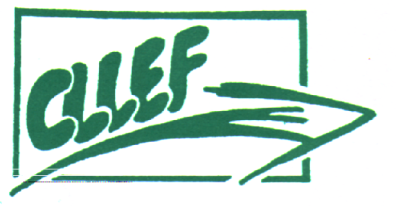 Attestation Questionnaire de santé QS-Sport à remettre au clubJe soussigné M/Mme ...........................................................................atteste avoir renseigné le questionnaire de santé QS-SPORT Cerfa N°15699*01 et avoir répondu PAR LA NEGATIVE à l’ensemble des rubriques.Date et signature du sportif.